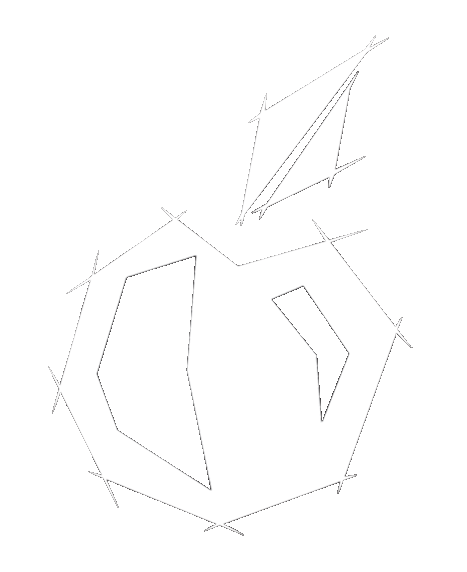 Votre Association sera classée thème.Si vous possèdez un LOGO, il est à envoyer par mail à morganeaverty@loriol.com
et emelinezontini@loriol.comNOM DE L’ASSOCIATIONNom et prénom du Président :Adresse de l’association :Téléphone fixe :Téléphone portable :E-mail de l’association : Site internet :Lieu(x) d’activité(s) : Descriptif de l’activité : (max 15 lignes) (ex : description de l’association, tarifs, rythme, dates à retenir, etc.)